FREE MEALS!!!STARTING MAY 28, 2020 MOBILE MEALS WILL BE AVAILABLE AT THE FOLLOWING NEIGHBORHOOD STOP:102 Chapin Street, St. Augustine FL (Maxwell Property Office Building Lot) (11am – 12pm)PURYEAR STREET & ORANGE STREET (11am – 11:20am)8TH STREET AND ST. JOHNS STREET (11:30 – 11:50am)SOLOMON CALHOUN RECREATION CENTER (PARKING LOT) (12:00pm – 12:20pm)LOOK FOR THE SCHOOL BUS!!!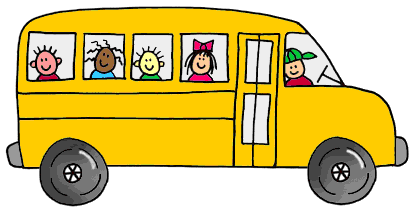 Free Meals are also still being served daily at the following locations near you:Murray Middle School (11 – 12:30)Webster Elementary School (11:30 – 12:30)Crookshank Elementary school (11 – 12:30)Osceola Elementary School (11:30 – 12:30)Woodlawn Terrace Apartments (11-12)